共催セミナー　光学測定機は測定の基本原理や応用範囲が多岐にわたることから、数多くの測定機が考案され実用化されている。近年、さまざまな産業に対応するための新規技術および解析方法が開発され、多くの分野で普及し利用されるようになり、ものづくりに必要不可欠な測定機となっています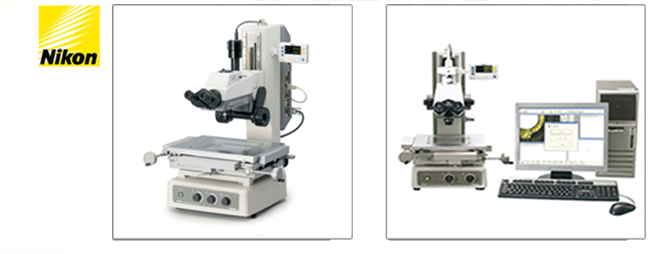 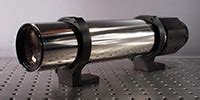 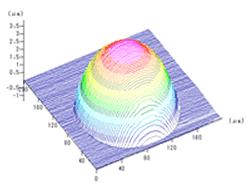 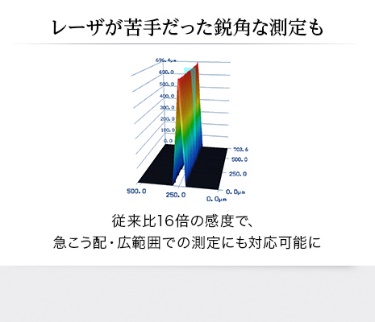 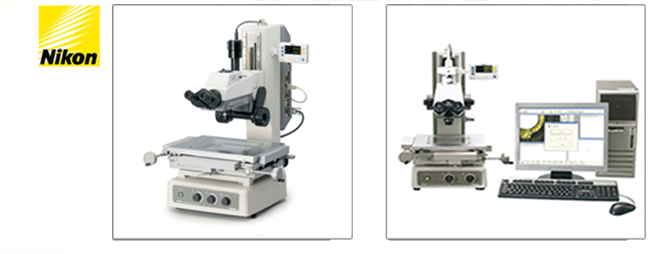 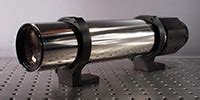 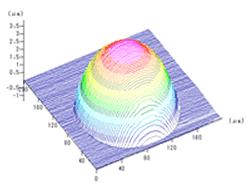 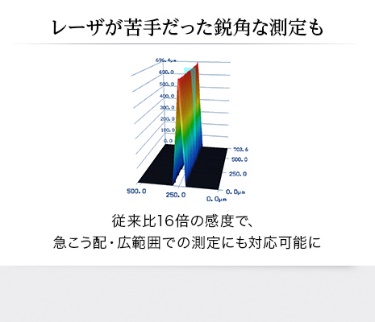 本セミナーでは、光学測定機全般の理解を深め、測定対象物に合った最適な測定機の選択ができるように、さまざまな光学測定機の特性や測定事例の紹介などを通じてわかりやすく解説します。また、各光学機器メーカーによる技術相談会も開催しますので、ご使用されている測定機の使用方法や測定に関するお困りの事などを個別にご相談いただけます。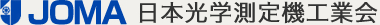 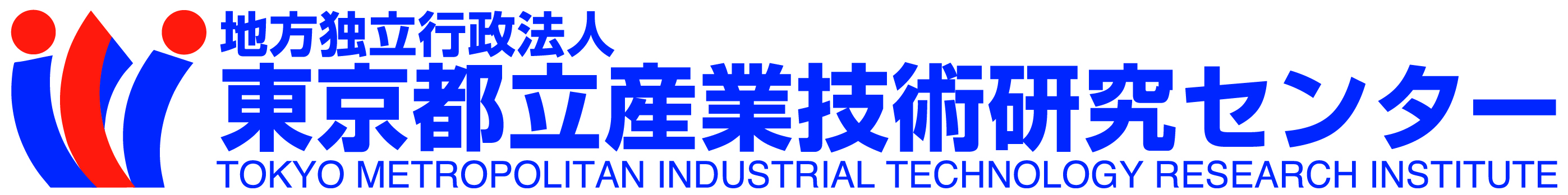 １．申込、問合せ先；日本光学測定機工業会　　〒105-0011    東京都港区芝公園3-5-8    日本光学測定機工業会「光学測定機セミナー」事務局　　Tel/Fax：  03-3435-8083    E-mail：  info@j-oma.jp　　URL　：  https://www.j-oma.jp/２．申込用紙　　以下申込用紙に必要事項記載の上、上記事務局まで、FAX又はメールに添付の上お申し込み下さい。＝＝＝＝＝＝＝＝＝＝＝＝　【　申　込　用　紙　】　＝＝＝＝＝＝＝＝＝＝＝＝＝＝＝＝＝＝＝＝＝＝＝＝＝会社名参加者											　　以上時間科目講師13：00～13：05挨拶　日本光学測定機工業会事務局長　目黒 洋13：05～13：35【講義】　測定顕微鏡/画像測定機株式会社ミツトヨ13：35～14：05【講義】　レーザーコリメーター中央精機株式会社14：05～14：35【講義】　レーザー顕微鏡オリンパス株式会社14：40～15：10【講義】　干渉計測株式会社溝尻光学工業所15：10～15：40【講義】　3D測定機株式会社小坂研究所15：40～16：00【講義】　白色干渉計都産技研/アメテック株式会社16：00～17：00技術相談会オリンパス（株） ・ （株）小坂研究所 ・ 中央精機（株） ・ （株）ニコン ・ （株）ミツトヨ ・ （株）溝尻光学工業所 ・ キヤノン（株） ・都産技研/アメテック（株）貴社名〒・住所氏名部署名役職TEL/FAXE-mail